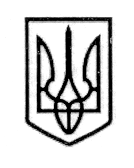 УКРАЇНАСТОРОЖИНЕЦЬКА МІСЬКА РАДАЧЕРНІВЕЦЬКОГО РАЙОНУ ЧЕРНІВЕЦЬКОЇ ОБЛАСТІВИКОНАВЧИЙ КОМІТЕТР І Ш Е Н Н Я08 червня  2021 року                                                                 №Про передачу з балансу міськоїради легкових автомобілів   Розглянувши клопотання Відділу освіти Сторожинецької міської ради, Чернівецького району, Чернівецької області та для ефективного використання наявного автотранспорту, керуючись Законом України «Про місцеве самоврядування в Україні», ВИКОНАВЧИЙ  КОМІТЕТ МІСЬКОЇ РАДИ ВИРІШИВ:1. Передати з балансу Сторожинецької міської ради на баланс Відділу освіти Сторожинецької міської ради легкові автомобілі:  - ВАЗ-11194, д/н СЕ8605АМ,  номер шасі ХТА111940800756088, 2008 року;  - ВАЗ-2107, д/н 02659МР, номер  шасі ХТА21070041859409, 2003 року.2.  Начальнику управління бухгалтерського обліку та звітності Марії ГРЕЗЮК зняти з балансу Сторожинецької міської ради зазначені автомобілі та здійснити їх передачу у відповідності до чинного законодавства.3. Контроль за виконанням покласти на першого заступника міського голови Ігоря БЕЛЕНЧУКА.Сторожинецький міський голова                                  Ігор МАТЕЙЧУКПідготував:                   Микола ГАВРИЛЮКПогоджено:                 Аліна ПОБІЖАН                                      Марія ГРЕЗЮК                                      Микола БАЛАНЮК                                      Олексій КОЗЛОВ             